Formularz zgłoszeniowy ** - należy wypełnić wszystkie pola formularza ** - niepotrzebne skreślić*** - proszę nie dołączać instrukcji do formularza.Aby odczytać dane certyfikatu z karty należy wykonać następujące kroki:Włóż kartę do czytnika.Uruchom program „IDProtect Options” (Start > Wszystkie Programy > IDProtect Client > IDProtect Manager).Ekran 1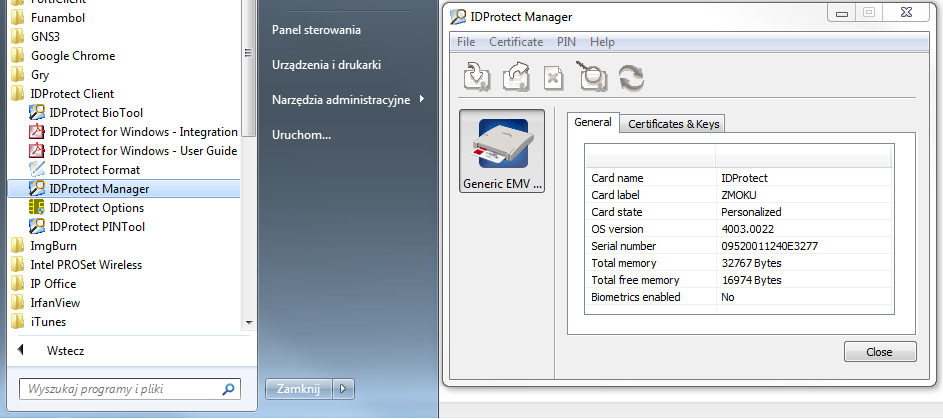 Wybierz zakładkę „Certificates & Keys”.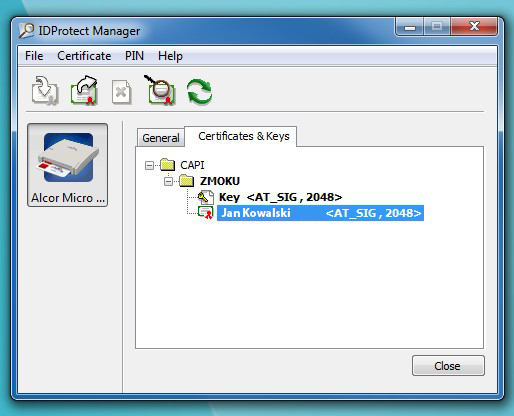 Ekran 2Kliknij prawym klawiszem myszy na certyfikacie i z menu wybierz „View”.W oknie „Certyfikat” przejdź na zakładkę „Szczegóły”. Przewiń okno do danych” „Wystawca”, „Ważny od”, „Ważny do” oraz „Podmiot”.Zrób zrzut ekranu i dołącz do zgłoszenia.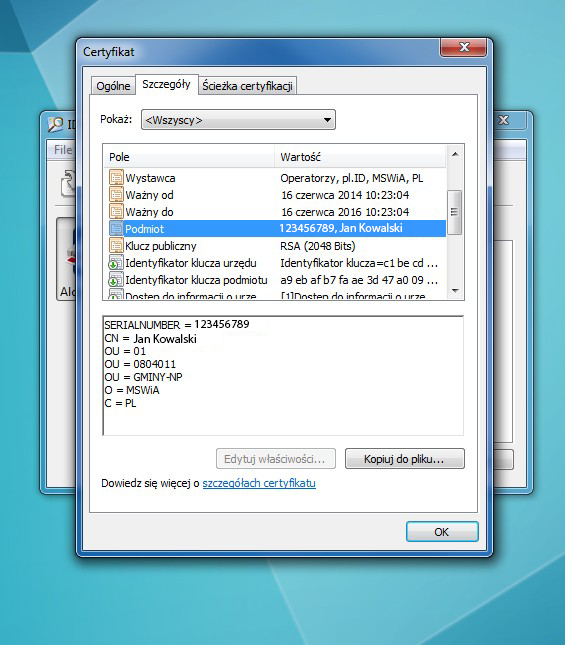 Ekran 3UWAGA! Jeśli certyfikat wygasł (pole Ważny do …), należy wystąpić o recertyfikację, zgodnie z informacjami zawartymi na stronie http://obywatel.gov.pl/centrum-certyfikacji-urzednik.Imię Imię osoby szkolącej się, u której pojawił się błądImię NazwiskoNazwisko osoby szkolącej się, u której pojawił się błądNazwiskoKod TERYTKod TERYT jednostki terytorialnej, w której pojawił się błądKod TERYTData i godz. wystąpienia błędurrrr-mm-dd gg:mmData i godz. wystąpienia błęduPowtarzalność błęduRaz / Od czasu do czasu / często/ zawsze**Powtarzalność błęduKroki w aplikacji poprzedzające wystąpienie błędu Lista wszystkich akcji/ kroków wykonanych w aplikacji, które poprzedziły wystąpienie błędu.Kroki w aplikacji poprzedzające wystąpienie błędu Dane testoweDane testowe na jakich wykonywana była praca. (np. w przypadku rejestru PESEL, RDO jest to numer ewidencyjny osoby, w przypadku jego braku należy podać dane jakimi został wypełniony formularz)Dane testoweNumer wersji aplikacjiNumer wersji aplikacji, w której wystąpił błąd (numer ten będzie widoczny w aplikacji na dole ekranu)Numer wersji aplikacjiZałącznikiPlik z danymi stacji roboczej – skrypt na stronie http://obywatel.gov.pl/diagnostyka-urzednik Zrzut widoku ekranowego z błędem – kombinacja klawiszy Alt + PrintScreenDane certyfikatu – instrukcja uzyskania danych poniżej***